
Inlichtingenblad voor de vertrouwenspersoon betreffende de preventie van de psychosociale risico’s op het werk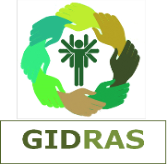 Deze gegevens worden verwerkt in het jaarverslag van zowel op niveau school (formulier A) als op het niveau van de Gemeenschappelijke Interne Dienst voor Preventie en Bescherming op het Werk).Codering-nr.:                             School:                                                                             Vertrouwenspersoon: Inlichtingen betreffende de preventie van psychosociale risico’s op het werkCollectieve preventiemaatregelen die werden genomen om de psychosociale risico’s op het werk te voorkomen: Aantal verzoeken tot risicoanalyse van een specifieke arbeidssituatie: Incidenten van psychosociale aard die rechtstreeks werden gemeld aan de vertrouwenspersoon of de preventieadviseur psychosociale aspecten: 3.1. Informele psychosociale interventies:Aantal interventies door de vertrouwenspersoon: Aantal interventies door de preventieadviseur psychosociale aspecten: Aantal volgens de aard van de interventie:c.1. Advies, onthaal: c.2. Interventie: c.3. Verzoening: 3.2	Formele psychosociale interventies:Aantal verzoeken: a.1. met een hoofdzakelijk collectief karakter: a.2. met een hoofdzakelijk individueel karakter (buiten feiten van geweld, pesterijen of ongewenst seksueel gedrag): a.3. voor feiten van geweld, pesterijen of ongewenst seksueel gedrag op het werk: Totaal aantal verzoeken tot formele psychosociale interventie ingediend na een informele psychosociale interventie: Aantal maatregelenc.1. Individuele maatregelen: c.2. Collectieve maatregelen c.3. Geen maatregelen: c.4. Interventie door de inspectie van het toezicht op het welzijn op het werk: 4	Register van feiten van derden bedoeld in artikel 5 van het koninklijk besluit van 10 april 2014 betreffende de preventie van psychosociale risico’s op het werk:Aantal geregistreerde feiten: Aantal volgens de aard van de feiten:b.1. Lichamelijk geweld: b.2. Psychisch geweld: b.3. Pesterijen: b.4. Ongewenst seksueel gedrag: b.5. Andere: 